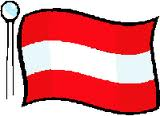 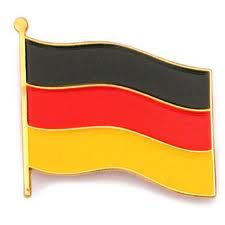 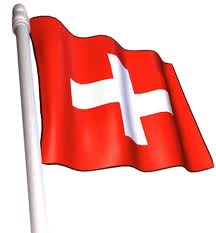 GERMAN CLASSES FOR ADULTS Fall 2022At Westchester Community College Continuing Ed, Valhalla Campus:Fall Semester:	HYBRID - In-Person and on Zoom			12 Saturdays: September 17 (no class November 26) – December 10 - $ 240				Beginning Level 1: 1:45 – 3:15 pm				Beginning Level 2: 12:15 – 1:45 pm				Intermediate: 10:30 – 12:00 noon				Advanced: 9:00 – 10:30 am		At The Center for Continuing Education, Mamaroneck High SchoolFall Session: 	Remote via Zoom except for Beginner which is in-person			Beginner 		9 Thursdays, 5:30 - 7:00 pm - October 6 - December 8								(no class November 24) - $ 270						Beyond Beginner 	10 Mondays, 5:30 - 7:00 pm - September 19 - December 5								(no classes Sept. 26 & Oct. 10) - $ 300			Advanced Beginner	11 Thursdays, 7:30 - 9:00 pm - September 22 - December 8								(no class November 24) - $ 330			Intermediate: 		10 Mondays, 7:30 - 9:30 pm - September 19 - December 5								(no class Sept. 26 & Oct. 10) - $ 330			Advanced:		10 Tuesdays, 7:30 - 9:30 pm - September 20 - December 6								(no classes Sept. 27 & Oct. 4) - $ 330If you’re not sure which level is appropriate for you, please call (914-424-3169) or email me (ALEISSL13@gmail.com)Angelika Leissl - www.angelikaleisslgerman.com